+Board of Supervisors:Lynn Montgomery, ChairAlfred Baca, Vice ChairMary Catherine Baca, Sec’y-Treasurer   WebmasterKathleen Groody, SupervisorSusan Harrelson, SupervisorAssociate Supervisor:Jon CouchStaff:  Carolyn KennedyDistrict ManagerCooperators:NRCS – USDANickolas GoodmanDistrict ConservationistNMDAKatie MechenbierSoil & Water Conservation SpecialistCoronado Soil & Water Conservation DistrictPO Box 69Bernalillo, NM 87004Office: 505-867-2853 or 505-867-9580Email: info@coronadoswcd.org Website: www.coronadoswcd.orgCORONADO SOIL AND WATER CONSERVATION DISTRICTBOARD OF SUPERVISORS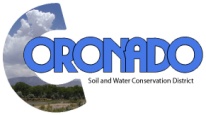 Notice is hereby given that The Coronado Soil and Water Conservation District will hold its regular meeting on the third Thursday of every month at 9:00am at the El Zocalo Event Center, 264 S. Camino del Pueblo, Bernalillo, New Mexico. OPEN MEETING AGENDABOARD MEETING, January 19, 20231.     Call to Order/Roll Call                                                                                                      9:00 am2.     Approval of Agenda3.     Introduction of Guests/Reports             Nickolas Goodman, NRCS             Katie Mechenbier, NMDA4.     Approval of Minutes              December 15, 20225.      Financial Report6.      Approval of Bills7.      Correspondence8.      Staff Report9.      Board Reports [5 Minutes each]10.     Unfinished Business (Discussion/Action Items)          A.   Piedra Lisa Dam Maintenance, EAP, Tabletop Drill          B.   SWCD Zoning11.     New Business (Discussion/Action Items)          A.   Placitas Reservoirs Improvements          B.   Mid-Year Budget Review          C.   Bonding/Insurance Review          D.   Items for SWCD Day at Legislature12.     Upcoming Events/Meetings/Due Dates           A.   Coronado 2nd Quarter Financial Report due 1/31/22\3          B.   SWCD Legislative Funding 1st Qtr Report due 1/31/23.          C.   SWCD Day at Legislature, 2/17/23          D.   Sandia Collaborative Meeting, 10:00a, 2/21/23Persons with disabilities or that need assistance attending the meeting, please contact 505-867-2853 or 505-867-9580.